Руководителям промышленных предприятий Новороссийска рассказали об основах обеспечения антитеррористической защищенности объектов07 апреля состоялось совещание с руководителями промышленных предприятий, посвященное вопросам антитеррористической защищенности объектов хозяйствующих, расположенных на территории муниципального образования город Новороссийск.Мероприятие подготовлено совместно специалистами управления по взаимодействию с правоохранительными органами администрации муниципального образования город Новороссийск и МКУ «Управление делами ГО и ЧС города Новороссийска».В ходе совещания проведена разъяснительная работа по усилению антитеррористической защищенности, организации мероприятий по обеспечению инженерно-технической оснащённости объектов и их анализу с целью выявления уязвимостей, защите от беспилотных воздушных судов, усилению пропускного режима на территории объектов, обеспечению постоянной готовности аварийно-восстановительных команд.Особое внимание участников совещания обратили на необходимость проведения дополнительной подготовки персонала по действиям при угрозе совершения террористического акта и ликвидации последствий чрезвычайных ситуаций. В этой связи было подробно разъяснено, как проводить тренировочную работу по взаимодействию с правоохранительными органами, анализу готовности сил и средств, предназначенных для ликвидации последствий возможных чрезвычайных ситуаций.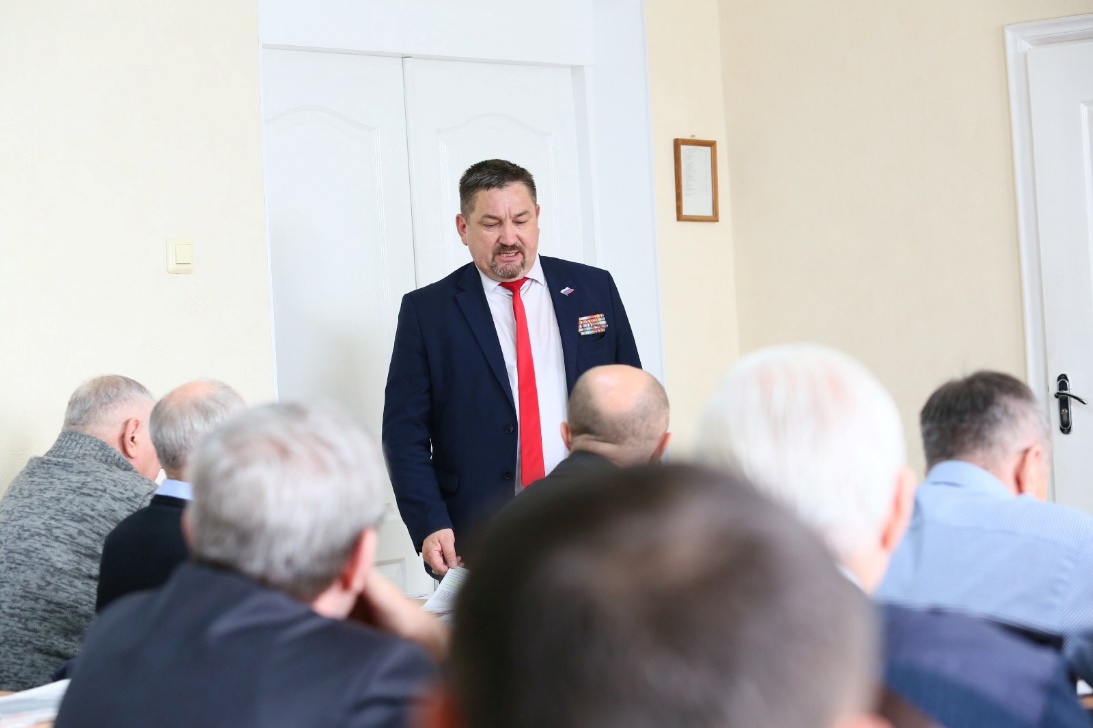 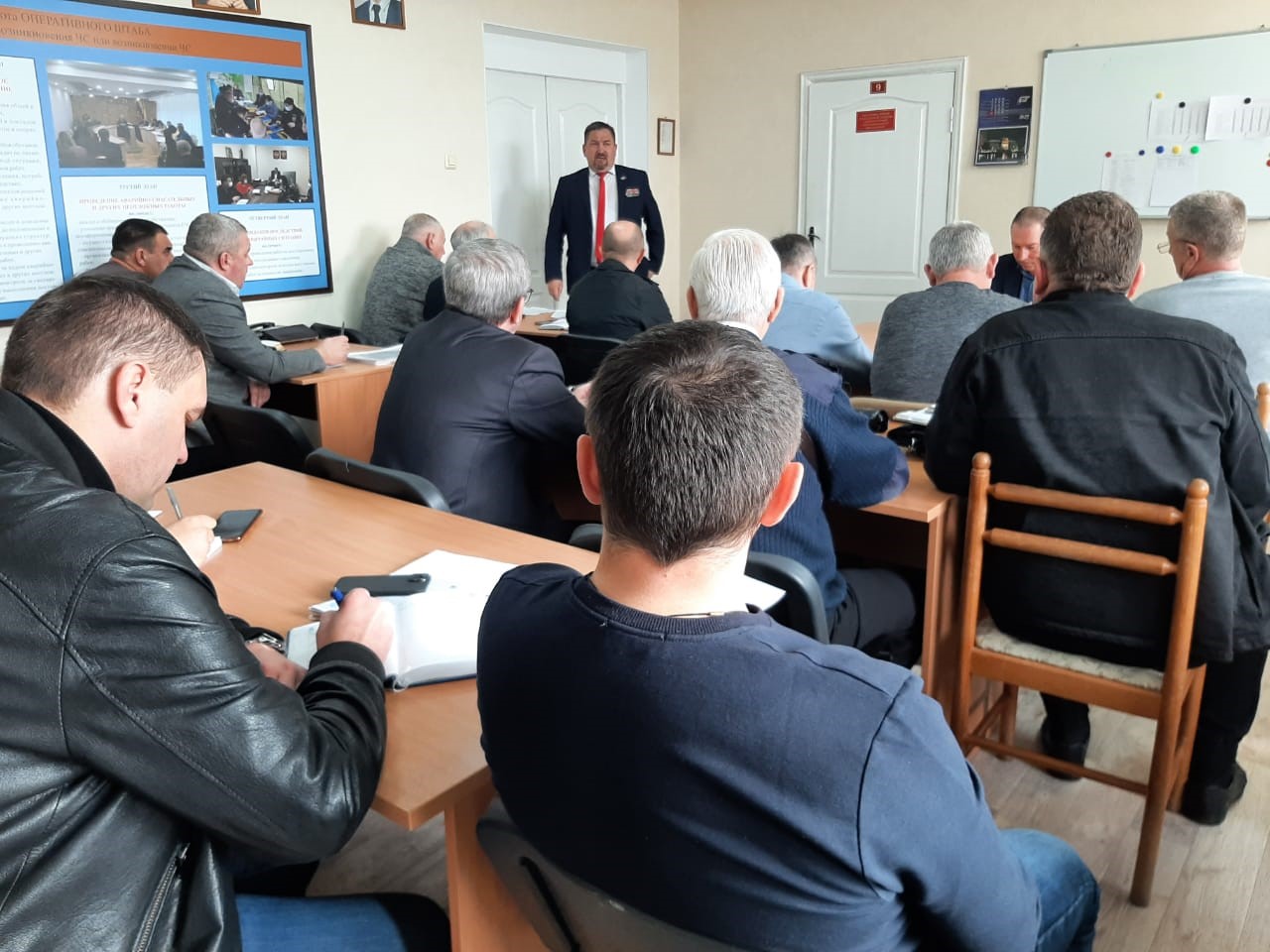 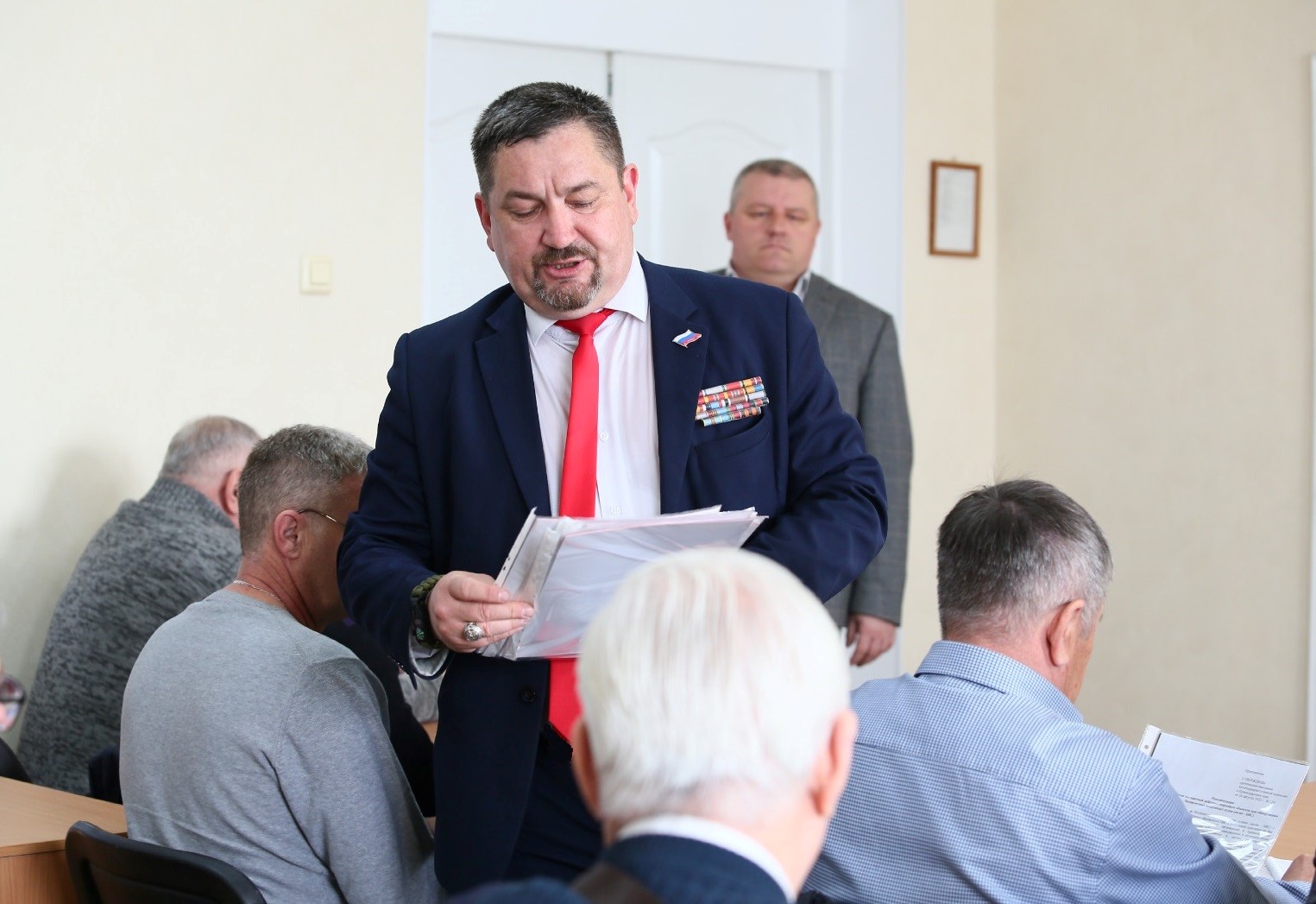 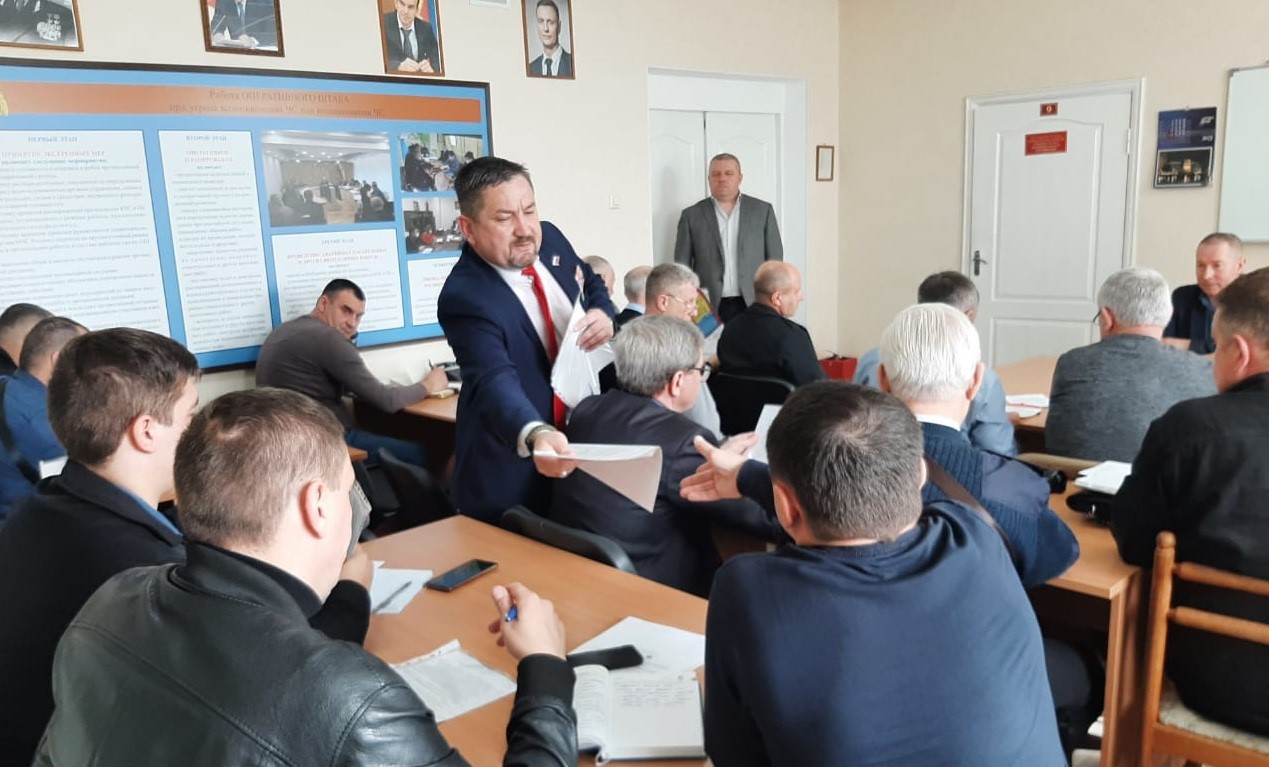 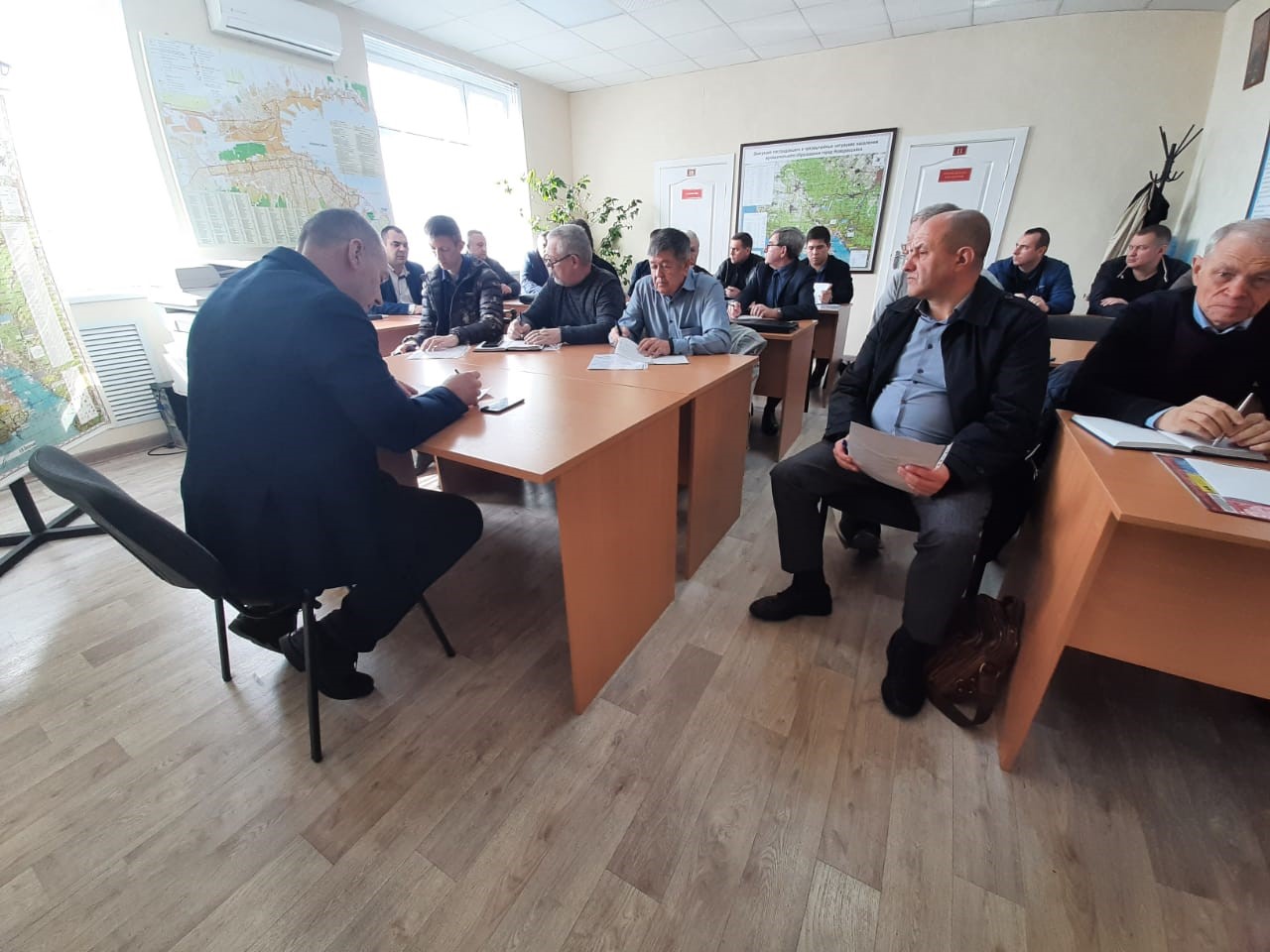 